ПАМЯТКА ДЛЯ РОДИТЕЛЕЙ«Психологическое сопровождение ЕГЭ»
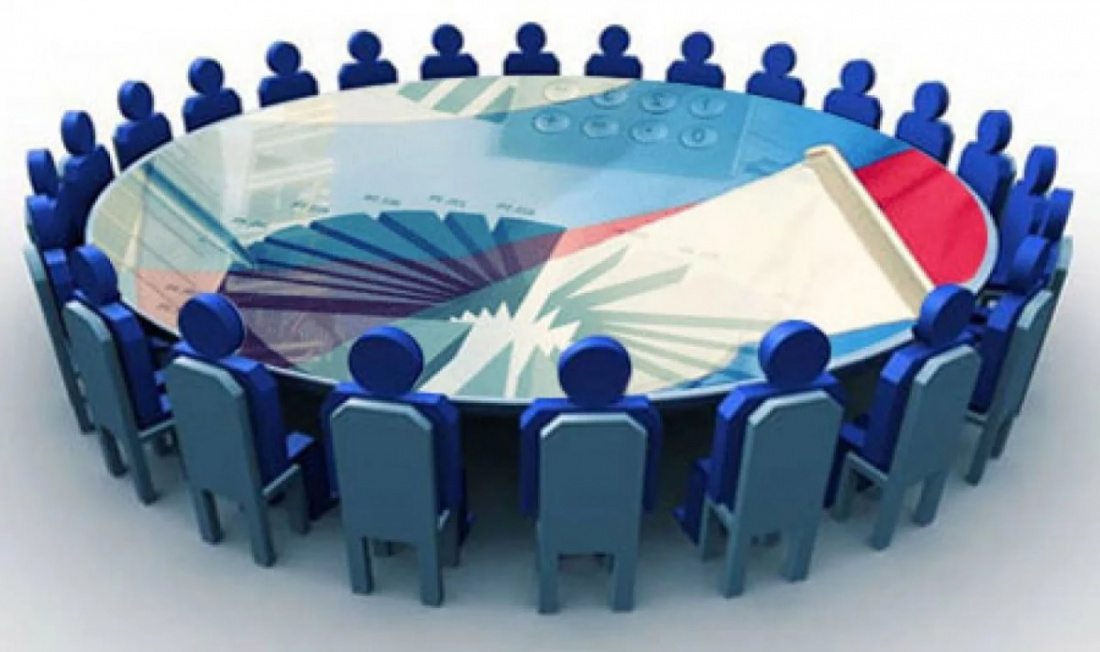 Как научиться психологически готовить себя к ответственному событию? Предлагаем Вам, уважаемые родители, некоторые рекомендации, которые позволяют успешно справиться с задачей, стоящей перед Вами:Помните, что ЕГЭ сдает Ваш ребенок, поэтому оградите его от своих переживаний. Ребенку всегда передается волнение родителей;Старайтесь оставаться в спокойной и взвешенной позиции взрослого, который видит, в чем ребенку трудно сейчас и ненавязчиво предлагает свою помощь;Позаботьтесь о том, чтобы ребенок придерживался разумного распорядка дня при подготовке к ЕГЭ. Несмотря на важность учебных занятий, у него должно оставаться достаточное время для отдыха, сна, встреч с друзьями и т. п.;Помогите Вашему ребенку в рациональном распределении предметной подготовки по темам;Помните, что ЕГЭ – это не одномоментная акция, а длительный процесс, который ребенок должен выдержать, и приобрести важные навыки самоорганизации и самообучения;Расспросите, как ребенок сам себе представляет процесс подготовки к ЕГЭ. При необходимости совместно скорректируйте его мнение и пропишите в виде последовательных шагов;Разговаривайте с ребенком заботливым, успокаивающим, ободряющим тоном;Помните, что полноценное питание особенно важно для ребенка на этапе подготовки к ЕГЭ. Постарайтесь увеличить количество натуральных продуктов и снизить количество употребляемых «фаст фудов».